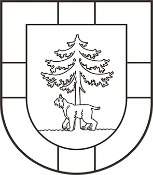 JĒKABPILS NOVADA PAŠVALDĪBAJĒKABPILS NOVADA JĒKABPILS PIRMSSKOLAS IZGLĪTĪBAS IESTĀDE “BĒRZIŅŠ”Reģistrācijas Nr. 40900025656Madonas iela 50, Jēkabpils, Jēkabpils novads, LV–5202Tālrunis 22304247, elektroniskais pasts berzins@edu.jekabpils.lv Jēkabpils novadāAPSTIPRINUpirmsskolas izglītības iestādes ’’Bērziņš’’vadītāja Zinaida Kotkina_______________2023.gada 10.oktobrī                                                                                    JĒKABPILS NOVADA JĒKABPILS PIRMSSKOLAS IZGLĪTĪBAS IESTĀDES “BĒRZIŅŠ”ATTĪSTĪBAS PLĀNS2023./2024. –2025./2026. mācību gadamPedagoģiskajā padomē izskatīts 30.08.2023.Iestādes padomē izskatīts un akceptēts 29.09.2023.SASKAŅOTSJēkabpils novada domes prieksšēdētāja vietnieks Izglītības un kultūras jautājumos_____________Alfons Žuks2023.gada______.oktobrīIzglītības iestādes vispārīgs raksturojumsIzglītojamo skaits un īstenotās izglītības programmas 2023./2024. mācību gadā Izglītības iestādes misija Radīt priekšnosacījumus bērna personības harmoniskai attīstībai, lai veiksmīgi iekļautos dzīves mainīgajos apstākļos.Izglītības iestādes vīzija  Izglītojamais ir vispusīgi attīstīta personība,  motivēts mācīties, atbildīgs par savu rīcību. Izglītības iestādes vērtības  Drošība, labbūtība, zinātkāre.Audzināšanas mērķis - katrs izglītojamais, kā tikumiska, rīcībspējīga, atbildīga personība, ar izpratni par vispārpieņemtām sociālās kultūras vērtībām sabiedrībā, ieinteresēts kultūrvēsturiskās pieredzes izzināšanā un iepazīšanā, piederīgs un lojāls Latvijas valstij, ko sekmē trīs audzināšanas darba prioritātes:1. Iekļaut  izglītojamā audzināšanas procesā būtiskākās vērtības – ģimene, darbs, daba, dzīvība, cieņa, latviešu valoda un Latvijas valsts un tajās balstītu ieradumu, kā arī tikumu - centība, drosme, godīgums, gudrība, laipnība, līdzcietība, mērenība, savaldība, solidaritāte, taisnīgums, tolerance izkopšanu integrētā mācību procesā dienas garumā un iestādes organizētajos pasākumos un projektos. 2. Sekmēt caurviju prasmju – pilsoniskā līdzdalība, sadarbība, pašvadīta mācīšanās attīstību daudzveidīgi organizētā mācību vidē telpās un ārā, ikdienā un svētku reizēs. 3. Nodrošināt pilsoniskās audzināšanas un līdzdalības sekmēšanu sadarbībā ar vecākiem (vai likumiskajiem pārstāvjiem) un izglītības iestādē nodarbināto personu mijattiecībās.Izglītības iestādes stratēģiskais mērķis un uzdevumiĪstenot mūsdienīgu mācību un audzināšanas procesu, veidojot radošu un brīvu personību, attīstot katra izglītojamā vispārējās spējas, sniedzot vecumam piemērotas zināšanas un prasmes. Nodrošināt katra izglītojamā spējām atbilstošu kompetenču attīstību, kuras pamatā ir spēju izpausties aktīvā darbībā.                                                                           Radīt izglītojamajam drošu vidi.  Organizēt āra nodarbības izglītojamā praktiskas darbības apkārtējās dabas izzināšanai.  Pilnveidot audzināšanas un mācību darba plānošanu.  Nodrošināt izglītojamajiem iespēju sagatavoties pamatizglītības apguvei.ATTĪSTĪBAS PRIORITĀTES 2024.- 2027.gadamVadītāja                                                    Zinaida KotkinaIzglītības programmas nosaukums Izglītībasprogrammas kodsĪstenošanas vietas adrese (ja atšķiras no juridiskās adreses)LicenceLicenceIzglītojamo skaits, uzsākot  2023./2024. m. g.Izglītojamo skaits, uzsākot    2024./2025.m.g.Izglītojamo skaits, uzsākot 2025./2026.m.g.Izglītības programmas nosaukums Izglītībasprogrammas kodsĪstenošanas vietas adrese (ja atšķiras no juridiskās adreses)Nr.LicencēšanasdatumsIzglītojamo skaits, uzsākot  2023./2024. m. g.Izglītojamo skaits, uzsākot    2024./2025.m.g.Izglītojamo skaits, uzsākot 2025./2026.m.g.Vispārējās pirmsskolas izglītības programma01011111V - 838006.01.2016.108Kritēriji2023./2024.m.g.                         2024./2025.m.g.:                                          2025./2026.m.g.2023./2024.m.g.                         2024./2025.m.g.:                                          2025./2026.m.g.2023./2024.m.g.                         2024./2025.m.g.:                                          2025./2026.m.g.2023./2024.m.g.                         2024./2025.m.g.:                                          2025./2026.m.g.2023./2024.m.g.                         2024./2025.m.g.:                                          2025./2026.m.g.2023./2024.m.g.                         2024./2025.m.g.:                                          2025./2026.m.g.2023./2024.m.g.                         2024./2025.m.g.:                                          2025./2026.m.g.2023./2024.m.g.                         2024./2025.m.g.:                                          2025./2026.m.g.2023./2024.m.g.                         2024./2025.m.g.:                                          2025./2026.m.g.2023./2024.m.g.                         2024./2025.m.g.:                                          2025./2026.m.g.2023./2024.m.g.                         2024./2025.m.g.:                                          2025./2026.m.g.Kompetences un sasniegumiKvalitatīvs pirmsskolas izglītības process, realizējot kompetencēs balstītu pirmsskolas izglītības saturu, dažādām izglītojamo individuālajām vajadzībām atbilstošu izglītības procesu.Kvalitatīvs pirmsskolas izglītības process, realizējot kompetencēs balstītu pirmsskolas izglītības saturu, dažādām izglītojamo individuālajām vajadzībām atbilstošu izglītības procesu.Kvalitatīvs pirmsskolas izglītības process, realizējot kompetencēs balstītu pirmsskolas izglītības saturu, dažādām izglītojamo individuālajām vajadzībām atbilstošu izglītības procesu.Kvalitatīvs pirmsskolas izglītības process, realizējot kompetencēs balstītu pirmsskolas izglītības saturu, dažādām izglītojamo individuālajām vajadzībām atbilstošu izglītības procesu.Kvalitatīvs pirmsskolas izglītības process, realizējot kompetencēs balstītu pirmsskolas izglītības saturu, dažādām izglītojamo individuālajām vajadzībām atbilstošu izglītības procesu.Kvalitatīvs pirmsskolas izglītības process, realizējot kompetencēs balstītu pirmsskolas izglītības saturu, dažādām izglītojamo individuālajām vajadzībām atbilstošu izglītības procesu.Kvalitatīvs pirmsskolas izglītības process, realizējot kompetencēs balstītu pirmsskolas izglītības saturu, dažādām izglītojamo individuālajām vajadzībām atbilstošu izglītības procesu.Kvalitatīvs pirmsskolas izglītības process, realizējot kompetencēs balstītu pirmsskolas izglītības saturu, dažādām izglītojamo individuālajām vajadzībām atbilstošu izglītības procesu.Kvalitatīvs pirmsskolas izglītības process, realizējot kompetencēs balstītu pirmsskolas izglītības saturu, dažādām izglītojamo individuālajām vajadzībām atbilstošu izglītības procesu.Kvalitatīvs pirmsskolas izglītības process, realizējot kompetencēs balstītu pirmsskolas izglītības saturu, dažādām izglītojamo individuālajām vajadzībām atbilstošu izglītības procesu.Kvalitatīvs pirmsskolas izglītības process, realizējot kompetencēs balstītu pirmsskolas izglītības saturu, dažādām izglītojamo individuālajām vajadzībām atbilstošu izglītības procesu.Kompetences un sasniegumiUzdevumi:Uzdevumi:Uzdevumi:Uzdevumi:Uzdevumi:Uzdevumi:Uzdevumi:Uzdevumi:Uzdevumi:Uzdevumi:Uzdevumi:Kompetences un sasniegumiPilnveidot izglītojamo mācību sasniegumu vērtēšanas kārtību. Pilnveidot izglītojamo mācību sasniegumu vērtēšanas kārtību. Pilnveidot izglītojamo mācību sasniegumu vērtēšanas kārtību. Pilnveidot izglītojamo mācību sasniegumu vērtēšanas kārtību. Pilnveidot izglītojamo mācību sasniegumu vērtēšanas kārtību.  Sekmēt noteikto mācību satura apguves  rādītāju sasniegšanu. Sekmēt noteikto mācību satura apguves  rādītāju sasniegšanu. Sekmēt noteikto mācību satura apguves  rādītāju sasniegšanu.Nodrošināt izglītojamo izaugsmes dinamikas un sasniegumu (atbilstoši vecumam un spējām) ikdienas mācību izpēti.Nodrošināt izglītojamo izaugsmes dinamikas un sasniegumu (atbilstoši vecumam un spējām) ikdienas mācību izpēti.Nodrošināt izglītojamo izaugsmes dinamikas un sasniegumu (atbilstoši vecumam un spējām) ikdienas mācību izpēti.Kompetences un sasniegumiSasniedzamie rezultāti:Sasniedzamie rezultāti:Sasniedzamie rezultāti:Sasniedzamie rezultāti:Sasniedzamie rezultāti:Sasniedzamie rezultāti:Sasniedzamie rezultāti:Sasniedzamie rezultāti:Sasniedzamie rezultāti:Sasniedzamie rezultāti:Sasniedzamie rezultāti:Kompetences un sasniegumiVeikti uzlabojumi izglītojamo mācību sasniegumu vērtēšanas kārtībā.Veikti uzlabojumi izglītojamo mācību sasniegumu vērtēšanas kārtībā.Veikti uzlabojumi izglītojamo mācību sasniegumu vērtēšanas kārtībā.Veikti uzlabojumi izglītojamo mācību sasniegumu vērtēšanas kārtībā.Veikti uzlabojumi izglītojamo mācību sasniegumu vērtēšanas kārtībā.Kompetenču pieejā organizēts izglītības process, ņemot vērā katra izglītojamā individuālo attīstību un vajadzības.Kompetenču pieejā organizēts izglītības process, ņemot vērā katra izglītojamā individuālo attīstību un vajadzības.Kompetenču pieejā organizēts izglītības process, ņemot vērā katra izglītojamā individuālo attīstību un vajadzības.Izveidotas izglītojamo izaugsmes dinamikas karte.Izveidotas izglītojamo izaugsmes dinamikas karte.Izveidotas izglītojamo izaugsmes dinamikas karte.Kompetences un sasniegumiKvantitatīvais un kvalitatīvais izvērtējums: • Izglītojamo sasniegumu rezultātu analīze; • Pedagogu pieredzes apmaiņa, savstarpējo rotaļnodarbību vērojumi.Kvantitatīvais un kvalitatīvais izvērtējums: • Izglītojamo sasniegumu rezultātu analīze; • Pedagogu pieredzes apmaiņa, savstarpējo rotaļnodarbību vērojumi.Kvantitatīvais un kvalitatīvais izvērtējums: • Izglītojamo sasniegumu rezultātu analīze; • Pedagogu pieredzes apmaiņa, savstarpējo rotaļnodarbību vērojumi.Kvantitatīvais un kvalitatīvais izvērtējums: • Izglītojamo sasniegumu rezultātu analīze; • Pedagogu pieredzes apmaiņa, savstarpējo rotaļnodarbību vērojumi.Kvantitatīvais un kvalitatīvais izvērtējums: • Izglītojamo sasniegumu rezultātu analīze; • Pedagogu pieredzes apmaiņa, savstarpējo rotaļnodarbību vērojumi.Kvantitatīvais un kvalitatīvais izvērtējums: • Izglītojamo sasniegumu rezultātu analīze; • Pedagogu pieredzes apmaiņa, savstarpējo rotaļnodarbību vērojumi.Kvantitatīvais un kvalitatīvais izvērtējums: • Izglītojamo sasniegumu rezultātu analīze; • Pedagogu pieredzes apmaiņa, savstarpējo rotaļnodarbību vērojumi.Kvantitatīvais un kvalitatīvais izvērtējums: • Izglītojamo sasniegumu rezultātu analīze; • Pedagogu pieredzes apmaiņa, savstarpējo rotaļnodarbību vērojumi.Kvantitatīvais un kvalitatīvais izvērtējums: • Izglītojamo sasniegumu rezultātu analīze; • Pedagogu pieredzes apmaiņa, savstarpējo rotaļnodarbību vērojumi.Kvantitatīvais un kvalitatīvais izvērtējums: • Izglītojamo sasniegumu rezultātu analīze; • Pedagogu pieredzes apmaiņa, savstarpējo rotaļnodarbību vērojumi.Kvantitatīvais un kvalitatīvais izvērtējums: • Izglītojamo sasniegumu rezultātu analīze; • Pedagogu pieredzes apmaiņa, savstarpējo rotaļnodarbību vērojumi.Izglītības turpināšanaun nodarbinātībaNodrošināt izglītības procesa pēctecību pirmsskolā. Nodrošināt izglītības procesa pēctecību pirmsskolā. Nodrošināt izglītības procesa pēctecību pirmsskolā. Nodrošināt izglītības procesa pēctecību pirmsskolā. Nodrošināt izglītības procesa pēctecību pirmsskolā. Nodrošināt izglītības procesa pēctecību pirmsskolā. Nodrošināt izglītības procesa pēctecību pirmsskolā. Nodrošināt izglītības procesa pēctecību pirmsskolā. Nodrošināt izglītības procesa pēctecību pirmsskolā. Nodrošināt izglītības procesa pēctecību pirmsskolā. Nodrošināt izglītības procesa pēctecību pirmsskolā. Izglītības turpināšanaun nodarbinātībaUzdevumi:Uzdevumi:Uzdevumi:Uzdevumi:Uzdevumi:Uzdevumi:Uzdevumi:Uzdevumi:Uzdevumi:Uzdevumi:Uzdevumi:Izglītības turpināšanaun nodarbinātībaPilnveidot izglītības iestādes un vecāku sadarbību, nepieciešamā atbalsta nodrošināšanai ikviena izaugsmei.Pilnveidot izglītības iestādes un vecāku sadarbību, nepieciešamā atbalsta nodrošināšanai ikviena izaugsmei.Pilnveidot izglītības iestādes un vecāku sadarbību, nepieciešamā atbalsta nodrošināšanai ikviena izaugsmei.Pilnveidot izglītības iestādes un vecāku sadarbību, nepieciešamā atbalsta nodrošināšanai ikviena izaugsmei.Pilnveidot izglītības iestādes un vecāku sadarbību, nepieciešamā atbalsta nodrošināšanai ikviena izaugsmei.Pilnveidot izglītības iestādes un vecāku sadarbību, nepieciešamā atbalsta nodrošināšanai ikviena izaugsmei.Īstenot mērķtiecīgu sadarbību ar vecākiem pirmsskolas programmas īstenošanā.Īstenot mērķtiecīgu sadarbību ar vecākiem pirmsskolas programmas īstenošanā.Īstenot mērķtiecīgu sadarbību ar vecākiem pirmsskolas programmas īstenošanā.Sadarboties ar pašvaldības izglītības iestādēm.Sadarboties ar pašvaldības izglītības iestādēm.Izglītības turpināšanaun nodarbinātībaSasniedzamie rezultāti:Sasniedzamie rezultāti:Sasniedzamie rezultāti:Sasniedzamie rezultāti:Sasniedzamie rezultāti:Sasniedzamie rezultāti:Sasniedzamie rezultāti:Sasniedzamie rezultāti:Sasniedzamie rezultāti:Sasniedzamie rezultāti:Sasniedzamie rezultāti:Izglītības turpināšanaun nodarbinātībaIzglītojamo vecāki ir informēti par bērna sasniegumiem un nepieciešamo atbalstu labāku rezultātu sasniegšanai.Izglītojamo vecāki ir informēti par bērna sasniegumiem un nepieciešamo atbalstu labāku rezultātu sasniegšanai.Izglītojamo vecāki ir informēti par bērna sasniegumiem un nepieciešamo atbalstu labāku rezultātu sasniegšanai.Izglītojamo vecāki ir informēti par bērna sasniegumiem un nepieciešamo atbalstu labāku rezultātu sasniegšanai.Izglītojamo vecāki ir informēti par bērna sasniegumiem un nepieciešamo atbalstu labāku rezultātu sasniegšanai.Izglītojamo vecāki ir informēti par bērna sasniegumiem un nepieciešamo atbalstu labāku rezultātu sasniegšanai.Pēc iespējas organizēt mācību procesu āra vidē.Pēc iespējas organizēt mācību procesu āra vidē.Pēc iespējas organizēt mācību procesu āra vidē.Izglītības iestādē ir pieejama aktuāla un vispusīga informācija par izglītības iestādēm izglītības turpināšanai pēc PII beigšanas.Izglītības iestādē ir pieejama aktuāla un vispusīga informācija par izglītības iestādēm izglītības turpināšanai pēc PII beigšanas.Izglītības turpināšanaun nodarbinātībaKvalitatīvais izvērtējums: • sadarbībā ar vecākiem organizēti karjeras izglītības pasākumi; • vecākiem regulāri sniegta informācija par nepieciešamo atbalstu.Kvalitatīvais izvērtējums: • sadarbībā ar vecākiem organizēti karjeras izglītības pasākumi; • vecākiem regulāri sniegta informācija par nepieciešamo atbalstu.Kvalitatīvais izvērtējums: • sadarbībā ar vecākiem organizēti karjeras izglītības pasākumi; • vecākiem regulāri sniegta informācija par nepieciešamo atbalstu.Kvalitatīvais izvērtējums: • sadarbībā ar vecākiem organizēti karjeras izglītības pasākumi; • vecākiem regulāri sniegta informācija par nepieciešamo atbalstu.Kvalitatīvais izvērtējums: • sadarbībā ar vecākiem organizēti karjeras izglītības pasākumi; • vecākiem regulāri sniegta informācija par nepieciešamo atbalstu.Kvalitatīvais izvērtējums: • sadarbībā ar vecākiem organizēti karjeras izglītības pasākumi; • vecākiem regulāri sniegta informācija par nepieciešamo atbalstu.Kvalitatīvais izvērtējums: • sadarbībā ar vecākiem organizēti karjeras izglītības pasākumi; • vecākiem regulāri sniegta informācija par nepieciešamo atbalstu.Kvalitatīvais izvērtējums: • sadarbībā ar vecākiem organizēti karjeras izglītības pasākumi; • vecākiem regulāri sniegta informācija par nepieciešamo atbalstu.Kvalitatīvais izvērtējums: • sadarbībā ar vecākiem organizēti karjeras izglītības pasākumi; • vecākiem regulāri sniegta informācija par nepieciešamo atbalstu.Kvalitatīvais izvērtējums: • sadarbībā ar vecākiem organizēti karjeras izglītības pasākumi; • vecākiem regulāri sniegta informācija par nepieciešamo atbalstu.Kvalitatīvais izvērtējums: • sadarbībā ar vecākiem organizēti karjeras izglītības pasākumi; • vecākiem regulāri sniegta informācija par nepieciešamo atbalstu.Vienlīdzība un iekļaušanaMērķtiecīgi nodrošināta sadarbība ar Jēkabpils novada, Jēkabpils iekļaujošās izglītības attīstības centru (IIAC).Mērķtiecīgi nodrošināta sadarbība ar Jēkabpils novada, Jēkabpils iekļaujošās izglītības attīstības centru (IIAC).Mērķtiecīgi nodrošināta sadarbība ar Jēkabpils novada, Jēkabpils iekļaujošās izglītības attīstības centru (IIAC).Mērķtiecīgi nodrošināta sadarbība ar Jēkabpils novada, Jēkabpils iekļaujošās izglītības attīstības centru (IIAC).Mērķtiecīgi nodrošināta sadarbība ar Jēkabpils novada, Jēkabpils iekļaujošās izglītības attīstības centru (IIAC).Mērķtiecīgi nodrošināta sadarbība ar Jēkabpils novada, Jēkabpils iekļaujošās izglītības attīstības centru (IIAC).Mērķtiecīgi nodrošināta sadarbība ar Jēkabpils novada, Jēkabpils iekļaujošās izglītības attīstības centru (IIAC).Mērķtiecīgi nodrošināta sadarbība ar Jēkabpils novada, Jēkabpils iekļaujošās izglītības attīstības centru (IIAC).Mērķtiecīgi nodrošināta sadarbība ar Jēkabpils novada, Jēkabpils iekļaujošās izglītības attīstības centru (IIAC).Mērķtiecīgi nodrošināta sadarbība ar Jēkabpils novada, Jēkabpils iekļaujošās izglītības attīstības centru (IIAC).Mērķtiecīgi nodrošināta sadarbība ar Jēkabpils novada, Jēkabpils iekļaujošās izglītības attīstības centru (IIAC).Vienlīdzība un iekļaušanaUzdevumi:Uzdevumi:Uzdevumi:Uzdevumi:Uzdevumi:Uzdevumi:Uzdevumi:Uzdevumi:Uzdevumi:Uzdevumi:Uzdevumi:Vienlīdzība un iekļaušanaIzglītojamo pirmsskolas izglītības satura apguves un izvērtēšana.Izglītojamo pirmsskolas izglītības satura apguves un izvērtēšana.Izglītojamo pirmsskolas izglītības satura apguves un izvērtēšana.Izglītības iestāde ir  kā mācīšanās organizācija, kurā tehnoloģijas tiek izmantotas sistemātiski un jēgpilni.Izglītības iestāde ir  kā mācīšanās organizācija, kurā tehnoloģijas tiek izmantotas sistemātiski un jēgpilni.Izglītības iestāde ir  kā mācīšanās organizācija, kurā tehnoloģijas tiek izmantotas sistemātiski un jēgpilni.Izglītības iestāde ir  kā mācīšanās organizācija, kurā tehnoloģijas tiek izmantotas sistemātiski un jēgpilni.Izglītības iestāde ir  kā mācīšanās organizācija, kurā tehnoloģijas tiek izmantotas sistemātiski un jēgpilni.Palielināt atbalstu izglītojamo individuālo kompetenču attīstībai.Palielināt atbalstu izglītojamo individuālo kompetenču attīstībai.Palielināt atbalstu izglītojamo individuālo kompetenču attīstībai.Vienlīdzība un iekļaušanaSasniedzamie rezultāti:Sasniedzamie rezultāti:Sasniedzamie rezultāti:Sasniedzamie rezultāti:Sasniedzamie rezultāti:Sasniedzamie rezultāti:Sasniedzamie rezultāti:Sasniedzamie rezultāti:Sasniedzamie rezultāti:Sasniedzamie rezultāti:Sasniedzamie rezultāti:Vienlīdzība un iekļaušanaIzvērtēti izglītojamo individuālie sasniegumi,  informēti vecāki par bērna izaugsmi un vecāku nepieciešamo iesaisti bērna attīstībā un dotību izkopšanāIzvērtēti izglītojamo individuālie sasniegumi,  informēti vecāki par bērna izaugsmi un vecāku nepieciešamo iesaisti bērna attīstībā un dotību izkopšanāIzvērtēti izglītojamo individuālie sasniegumi,  informēti vecāki par bērna izaugsmi un vecāku nepieciešamo iesaisti bērna attīstībā un dotību izkopšanāJaunas zināšanas, idejas iegūtas semināru, konferenču, pieredzes apmaiņas pasākumu  laikā tiek aktīvi izmantotas  pedagogu praksēJaunas zināšanas, idejas iegūtas semināru, konferenču, pieredzes apmaiņas pasākumu  laikā tiek aktīvi izmantotas  pedagogu praksēJaunas zināšanas, idejas iegūtas semināru, konferenču, pieredzes apmaiņas pasākumu  laikā tiek aktīvi izmantotas  pedagogu praksēJaunas zināšanas, idejas iegūtas semināru, konferenču, pieredzes apmaiņas pasākumu  laikā tiek aktīvi izmantotas  pedagogu praksēJaunas zināšanas, idejas iegūtas semināru, konferenču, pieredzes apmaiņas pasākumu  laikā tiek aktīvi izmantotas  pedagogu praksēMērķtiecīgi organizēts mācību un audzināšanas darbs, ievērojot katra izglītojamā individuālās īpatnības, intereses, vajadzības.Mērķtiecīgi organizēts mācību un audzināšanas darbs, ievērojot katra izglītojamā individuālās īpatnības, intereses, vajadzības.Mērķtiecīgi organizēts mācību un audzināšanas darbs, ievērojot katra izglītojamā individuālās īpatnības, intereses, vajadzības.Kvantitatīvais un kvalitatīvais izvērtējums: • Izglītojamo individuālo sasniegumu rezultātu un dinamikas analīze; • Sadarbībā ar JIIAC speciālistiem iekļaujošas izglītības nodrošināšana izglītojamajiem.Kvantitatīvais un kvalitatīvais izvērtējums: • Izglītojamo individuālo sasniegumu rezultātu un dinamikas analīze; • Sadarbībā ar JIIAC speciālistiem iekļaujošas izglītības nodrošināšana izglītojamajiem.Kvantitatīvais un kvalitatīvais izvērtējums: • Izglītojamo individuālo sasniegumu rezultātu un dinamikas analīze; • Sadarbībā ar JIIAC speciālistiem iekļaujošas izglītības nodrošināšana izglītojamajiem.Kvantitatīvais un kvalitatīvais izvērtējums: • Izglītojamo individuālo sasniegumu rezultātu un dinamikas analīze; • Sadarbībā ar JIIAC speciālistiem iekļaujošas izglītības nodrošināšana izglītojamajiem.Kvantitatīvais un kvalitatīvais izvērtējums: • Izglītojamo individuālo sasniegumu rezultātu un dinamikas analīze; • Sadarbībā ar JIIAC speciālistiem iekļaujošas izglītības nodrošināšana izglītojamajiem.Kvantitatīvais un kvalitatīvais izvērtējums: • Izglītojamo individuālo sasniegumu rezultātu un dinamikas analīze; • Sadarbībā ar JIIAC speciālistiem iekļaujošas izglītības nodrošināšana izglītojamajiem.Kvantitatīvais un kvalitatīvais izvērtējums: • Izglītojamo individuālo sasniegumu rezultātu un dinamikas analīze; • Sadarbībā ar JIIAC speciālistiem iekļaujošas izglītības nodrošināšana izglītojamajiem.Kvantitatīvais un kvalitatīvais izvērtējums: • Izglītojamo individuālo sasniegumu rezultātu un dinamikas analīze; • Sadarbībā ar JIIAC speciālistiem iekļaujošas izglītības nodrošināšana izglītojamajiem.Kvantitatīvais un kvalitatīvais izvērtējums: • Izglītojamo individuālo sasniegumu rezultātu un dinamikas analīze; • Sadarbībā ar JIIAC speciālistiem iekļaujošas izglītības nodrošināšana izglītojamajiem.Kvantitatīvais un kvalitatīvais izvērtējums: • Izglītojamo individuālo sasniegumu rezultātu un dinamikas analīze; • Sadarbībā ar JIIAC speciālistiem iekļaujošas izglītības nodrošināšana izglītojamajiem.Kvantitatīvais un kvalitatīvais izvērtējums: • Izglītojamo individuālo sasniegumu rezultātu un dinamikas analīze; • Sadarbībā ar JIIAC speciālistiem iekļaujošas izglītības nodrošināšana izglītojamajiem.Mācīšana un mācīšanāsIzmantojot apkārtējo vidi aizrautīgām mācībām, izglītojamie apgūst tādas caurviju prasmes kā kritiskā domāšana, pašvadīta mācīšanās un jaunrade.Izmantojot apkārtējo vidi aizrautīgām mācībām, izglītojamie apgūst tādas caurviju prasmes kā kritiskā domāšana, pašvadīta mācīšanās un jaunrade.Izmantojot apkārtējo vidi aizrautīgām mācībām, izglītojamie apgūst tādas caurviju prasmes kā kritiskā domāšana, pašvadīta mācīšanās un jaunrade.Izmantojot apkārtējo vidi aizrautīgām mācībām, izglītojamie apgūst tādas caurviju prasmes kā kritiskā domāšana, pašvadīta mācīšanās un jaunrade.Izmantojot apkārtējo vidi aizrautīgām mācībām, izglītojamie apgūst tādas caurviju prasmes kā kritiskā domāšana, pašvadīta mācīšanās un jaunrade.Izmantojot apkārtējo vidi aizrautīgām mācībām, izglītojamie apgūst tādas caurviju prasmes kā kritiskā domāšana, pašvadīta mācīšanās un jaunrade.Izmantojot apkārtējo vidi aizrautīgām mācībām, izglītojamie apgūst tādas caurviju prasmes kā kritiskā domāšana, pašvadīta mācīšanās un jaunrade.Izmantojot apkārtējo vidi aizrautīgām mācībām, izglītojamie apgūst tādas caurviju prasmes kā kritiskā domāšana, pašvadīta mācīšanās un jaunrade.Izmantojot apkārtējo vidi aizrautīgām mācībām, izglītojamie apgūst tādas caurviju prasmes kā kritiskā domāšana, pašvadīta mācīšanās un jaunrade.Izmantojot apkārtējo vidi aizrautīgām mācībām, izglītojamie apgūst tādas caurviju prasmes kā kritiskā domāšana, pašvadīta mācīšanās un jaunrade.Izmantojot apkārtējo vidi aizrautīgām mācībām, izglītojamie apgūst tādas caurviju prasmes kā kritiskā domāšana, pašvadīta mācīšanās un jaunrade.Mācīšana un mācīšanās                                                                     Uzdevumi:                                                                     Uzdevumi:                                                                     Uzdevumi:                                                                     Uzdevumi:                                                                     Uzdevumi:                                                                     Uzdevumi:                                                                     Uzdevumi:                                                                     Uzdevumi:                                                                     Uzdevumi:                                                                     Uzdevumi:                                                                     Uzdevumi:Mācīšana un mācīšanāsVeicināt izglītojamo izpratni par dabu un dabas saudzēšanu, apkārtējo vidi un tās tīrību.Veicināt izglītojamo izpratni par dabu un dabas saudzēšanu, apkārtējo vidi un tās tīrību.Veicināt izglītojamo izpratni par dabu un dabas saudzēšanu, apkārtējo vidi un tās tīrību.Veicināt izglītojamo izpratni par dabu un dabas saudzēšanu, apkārtējo vidi un tās tīrību.Īstenot pirmsskolas izglītības iestādes un vecāku mērķtiecīgu sadarbību pirmsskolas izglītības programmas īstenošanā.Īstenot pirmsskolas izglītības iestādes un vecāku mērķtiecīgu sadarbību pirmsskolas izglītības programmas īstenošanā.Īstenot pirmsskolas izglītības iestādes un vecāku mērķtiecīgu sadarbību pirmsskolas izglītības programmas īstenošanā.Īstenot pirmsskolas izglītības iestādes un vecāku mērķtiecīgu sadarbību pirmsskolas izglītības programmas īstenošanā.Palielināt atbalstu izglītojamo individuālo kompetenču attīstībai, atbalsta sniegšana talantīgajiem izglītojamajiemPalielināt atbalstu izglītojamo individuālo kompetenču attīstībai, atbalsta sniegšana talantīgajiem izglītojamajiemPalielināt atbalstu izglītojamo individuālo kompetenču attīstībai, atbalsta sniegšana talantīgajiem izglītojamajiemMācīšana un mācīšanāsSasniedzamie rezultāti:Sasniedzamie rezultāti:Sasniedzamie rezultāti:Sasniedzamie rezultāti:Sasniedzamie rezultāti:Sasniedzamie rezultāti:Sasniedzamie rezultāti:Sasniedzamie rezultāti:Sasniedzamie rezultāti:Sasniedzamie rezultāti:Sasniedzamie rezultāti:Mācīšana un mācīšanāsApkārtējās dabas izzināšanai izglītojamie radoši un daudzveidīgi visos gadalaikos piedalījušies āra eksperimentos, aktīvās pētniecības darbībās un vides saudzēšanas aktivitātēs.Apkārtējās dabas izzināšanai izglītojamie radoši un daudzveidīgi visos gadalaikos piedalījušies āra eksperimentos, aktīvās pētniecības darbībās un vides saudzēšanas aktivitātēs.Apkārtējās dabas izzināšanai izglītojamie radoši un daudzveidīgi visos gadalaikos piedalījušies āra eksperimentos, aktīvās pētniecības darbībās un vides saudzēšanas aktivitātēs.Apkārtējās dabas izzināšanai izglītojamie radoši un daudzveidīgi visos gadalaikos piedalījušies āra eksperimentos, aktīvās pētniecības darbībās un vides saudzēšanas aktivitātēs.Pēc iespējas organizējot mācību procesu āra vidē, turpināt nodrošināt savlaicīgu informācijas apriti un pozitīvu sadarbību starp iestādes vadību, pedagogiem un izglītojamo vecākiem.Pēc iespējas organizējot mācību procesu āra vidē, turpināt nodrošināt savlaicīgu informācijas apriti un pozitīvu sadarbību starp iestādes vadību, pedagogiem un izglītojamo vecākiem.Pēc iespējas organizējot mācību procesu āra vidē, turpināt nodrošināt savlaicīgu informācijas apriti un pozitīvu sadarbību starp iestādes vadību, pedagogiem un izglītojamo vecākiem.Pēc iespējas organizējot mācību procesu āra vidē, turpināt nodrošināt savlaicīgu informācijas apriti un pozitīvu sadarbību starp iestādes vadību, pedagogiem un izglītojamo vecākiem.Mērķtiecīgi organizēts mācību un audzināšanas darbs, ievērojot katra izglītojamā individuālās īpatnības, intereses, vajadzības.Mērķtiecīgi organizēts mācību un audzināšanas darbs, ievērojot katra izglītojamā individuālās īpatnības, intereses, vajadzības.Mērķtiecīgi organizēts mācību un audzināšanas darbs, ievērojot katra izglītojamā individuālās īpatnības, intereses, vajadzības.Mācīšana un mācīšanāsKvantitatīvais un kvalitatīvais izvērtējums: • Izglītojamo sasniegumi; • Dažādu metožu izmantošana.Kvantitatīvais un kvalitatīvais izvērtējums: • Izglītojamo sasniegumi; • Dažādu metožu izmantošana.Kvantitatīvais un kvalitatīvais izvērtējums: • Izglītojamo sasniegumi; • Dažādu metožu izmantošana.Kvantitatīvais un kvalitatīvais izvērtējums: • Izglītojamo sasniegumi; • Dažādu metožu izmantošana.Kvantitatīvais un kvalitatīvais izvērtējums: • Izglītojamo sasniegumi; • Dažādu metožu izmantošana.Kvantitatīvais un kvalitatīvais izvērtējums: • Izglītojamo sasniegumi; • Dažādu metožu izmantošana.Kvantitatīvais un kvalitatīvais izvērtējums: • Izglītojamo sasniegumi; • Dažādu metožu izmantošana.Kvantitatīvais un kvalitatīvais izvērtējums: • Izglītojamo sasniegumi; • Dažādu metožu izmantošana.Kvantitatīvais un kvalitatīvais izvērtējums: • Izglītojamo sasniegumi; • Dažādu metožu izmantošana.Kvantitatīvais un kvalitatīvais izvērtējums: • Izglītojamo sasniegumi; • Dažādu metožu izmantošana.Kvantitatīvais un kvalitatīvais izvērtējums: • Izglītojamo sasniegumi; • Dažādu metožu izmantošana.Pedagogu profesionālā kapacitātePedagogu profesionālā pilnveide un profesionālo iemaņu attīstība.Pedagogu profesionālā pilnveide un profesionālo iemaņu attīstība.Pedagogu profesionālā pilnveide un profesionālo iemaņu attīstība.Pedagogu profesionālā pilnveide un profesionālo iemaņu attīstība.Pedagogu profesionālā pilnveide un profesionālo iemaņu attīstība.Pedagogu profesionālā pilnveide un profesionālo iemaņu attīstība.Pedagogu profesionālā pilnveide un profesionālo iemaņu attīstība.Pedagogu profesionālā pilnveide un profesionālo iemaņu attīstība.Pedagogu profesionālā pilnveide un profesionālo iemaņu attīstība.Pedagogu profesionālā pilnveide un profesionālo iemaņu attīstība.Pedagogu profesionālā pilnveide un profesionālo iemaņu attīstība.Pedagogu profesionālā kapacitāte                                                                                  Uzdevumi:                                                                                  Uzdevumi:                                                                                  Uzdevumi:                                                                                  Uzdevumi:                                                                                  Uzdevumi:                                                                                  Uzdevumi:                                                                                  Uzdevumi:                                                                                  Uzdevumi:                                                                                  Uzdevumi:                                                                                  Uzdevumi:                                                                                  Uzdevumi:Pedagogu profesionālā kapacitāteRegulāri plānot pedagogu profesionālo pilnveidi.Regulāri plānot pedagogu profesionālo pilnveidi.Regulāri plānot pedagogu profesionālo pilnveidi.Regulāri plānot pedagogu profesionālo pilnveidi.Regulāri plānot pedagogu profesionālo pilnveidi.Regulāri plānot pedagogu profesionālo pilnveidi.Pedagogu digitālo kompetenču pilnveide, tehnoloģiju izmantošana izglītības procesā.Pedagogu digitālo kompetenču pilnveide, tehnoloģiju izmantošana izglītības procesā.Pedagogu digitālo kompetenču pilnveide, tehnoloģiju izmantošana izglītības procesā.Pedagogu digitālo kompetenču pilnveide, tehnoloģiju izmantošana izglītības procesā.Veicināt pedagogu sadarbību un pieredzes apmaiņu.Pedagogu profesionālā kapacitāte                                                                        Sasniedzamie rezultāti:                                                                        Sasniedzamie rezultāti:                                                                        Sasniedzamie rezultāti:                                                                        Sasniedzamie rezultāti:                                                                        Sasniedzamie rezultāti:                                                                        Sasniedzamie rezultāti:                                                                        Sasniedzamie rezultāti:                                                                        Sasniedzamie rezultāti:                                                                        Sasniedzamie rezultāti:                                                                        Sasniedzamie rezultāti:                                                                        Sasniedzamie rezultāti:Pedagogu profesionālā kapacitāteIzstrādāts pedagogu profesionālās kompetences pilnveides plāns mācību gadam. Pedagogi sistemātiski plāno un īsteno savu profesionālo izaugsmi, mērķtiecīgi izvēloties sev interesējošos kursus, seminārus.Izstrādāts pedagogu profesionālās kompetences pilnveides plāns mācību gadam. Pedagogi sistemātiski plāno un īsteno savu profesionālo izaugsmi, mērķtiecīgi izvēloties sev interesējošos kursus, seminārus.Izstrādāts pedagogu profesionālās kompetences pilnveides plāns mācību gadam. Pedagogi sistemātiski plāno un īsteno savu profesionālo izaugsmi, mērķtiecīgi izvēloties sev interesējošos kursus, seminārus.Izstrādāts pedagogu profesionālās kompetences pilnveides plāns mācību gadam. Pedagogi sistemātiski plāno un īsteno savu profesionālo izaugsmi, mērķtiecīgi izvēloties sev interesējošos kursus, seminārus.Izstrādāts pedagogu profesionālās kompetences pilnveides plāns mācību gadam. Pedagogi sistemātiski plāno un īsteno savu profesionālo izaugsmi, mērķtiecīgi izvēloties sev interesējošos kursus, seminārus.Izstrādāts pedagogu profesionālās kompetences pilnveides plāns mācību gadam. Pedagogi sistemātiski plāno un īsteno savu profesionālo izaugsmi, mērķtiecīgi izvēloties sev interesējošos kursus, seminārus.Pilnveidotas izglītības iestādes pedagogu digitālās prasmes, notiek jēgpilna tehnoloģiju izmantošana izglītības procesā.Pilnveidotas izglītības iestādes pedagogu digitālās prasmes, notiek jēgpilna tehnoloģiju izmantošana izglītības procesā.Pilnveidotas izglītības iestādes pedagogu digitālās prasmes, notiek jēgpilna tehnoloģiju izmantošana izglītības procesā.Pilnveidotas izglītības iestādes pedagogu digitālās prasmes, notiek jēgpilna tehnoloģiju izmantošana izglītības procesā.Veicināt pedagogu iesaistīšanos dažādos projektos.Pedagogu profesionālā kapacitāteKvantitatīvais un kvalitatīvais izvērtējums: • apmeklēti profesionālās pilnveides kursi, semināri, popularizēta kursos iegūtā pedagoģiskā pieredze; • pedagogu profesionālās kompetences pilnveides pasākumos iegūto zināšanu pielietojums ikdienas darbā.Kvantitatīvais un kvalitatīvais izvērtējums: • apmeklēti profesionālās pilnveides kursi, semināri, popularizēta kursos iegūtā pedagoģiskā pieredze; • pedagogu profesionālās kompetences pilnveides pasākumos iegūto zināšanu pielietojums ikdienas darbā.Kvantitatīvais un kvalitatīvais izvērtējums: • apmeklēti profesionālās pilnveides kursi, semināri, popularizēta kursos iegūtā pedagoģiskā pieredze; • pedagogu profesionālās kompetences pilnveides pasākumos iegūto zināšanu pielietojums ikdienas darbā.Kvantitatīvais un kvalitatīvais izvērtējums: • apmeklēti profesionālās pilnveides kursi, semināri, popularizēta kursos iegūtā pedagoģiskā pieredze; • pedagogu profesionālās kompetences pilnveides pasākumos iegūto zināšanu pielietojums ikdienas darbā.Kvantitatīvais un kvalitatīvais izvērtējums: • apmeklēti profesionālās pilnveides kursi, semināri, popularizēta kursos iegūtā pedagoģiskā pieredze; • pedagogu profesionālās kompetences pilnveides pasākumos iegūto zināšanu pielietojums ikdienas darbā.Kvantitatīvais un kvalitatīvais izvērtējums: • apmeklēti profesionālās pilnveides kursi, semināri, popularizēta kursos iegūtā pedagoģiskā pieredze; • pedagogu profesionālās kompetences pilnveides pasākumos iegūto zināšanu pielietojums ikdienas darbā.Kvantitatīvais un kvalitatīvais izvērtējums: • apmeklēti profesionālās pilnveides kursi, semināri, popularizēta kursos iegūtā pedagoģiskā pieredze; • pedagogu profesionālās kompetences pilnveides pasākumos iegūto zināšanu pielietojums ikdienas darbā.Kvantitatīvais un kvalitatīvais izvērtējums: • apmeklēti profesionālās pilnveides kursi, semināri, popularizēta kursos iegūtā pedagoģiskā pieredze; • pedagogu profesionālās kompetences pilnveides pasākumos iegūto zināšanu pielietojums ikdienas darbā.Kvantitatīvais un kvalitatīvais izvērtējums: • apmeklēti profesionālās pilnveides kursi, semināri, popularizēta kursos iegūtā pedagoģiskā pieredze; • pedagogu profesionālās kompetences pilnveides pasākumos iegūto zināšanu pielietojums ikdienas darbā.Kvantitatīvais un kvalitatīvais izvērtējums: • apmeklēti profesionālās pilnveides kursi, semināri, popularizēta kursos iegūtā pedagoģiskā pieredze; • pedagogu profesionālās kompetences pilnveides pasākumos iegūto zināšanu pielietojums ikdienas darbā.Kvantitatīvais un kvalitatīvais izvērtējums: • apmeklēti profesionālās pilnveides kursi, semināri, popularizēta kursos iegūtā pedagoģiskā pieredze; • pedagogu profesionālās kompetences pilnveides pasākumos iegūto zināšanu pielietojums ikdienas darbā.Izglītības programmu īstenošanaNodrošināt katra izglītojamā spējām atbilstošu kompetenču attīstību, veidojot izglītojamā „Es” apziņu, kuras pamatā ir izglītojamā rīcības, darbības, jūtu, vēlmju, attieksmju un interešu apzināšanās, spēju izpausties aktīvā darbībā.Nodrošināt katra izglītojamā spējām atbilstošu kompetenču attīstību, veidojot izglītojamā „Es” apziņu, kuras pamatā ir izglītojamā rīcības, darbības, jūtu, vēlmju, attieksmju un interešu apzināšanās, spēju izpausties aktīvā darbībā.Nodrošināt katra izglītojamā spējām atbilstošu kompetenču attīstību, veidojot izglītojamā „Es” apziņu, kuras pamatā ir izglītojamā rīcības, darbības, jūtu, vēlmju, attieksmju un interešu apzināšanās, spēju izpausties aktīvā darbībā.Nodrošināt katra izglītojamā spējām atbilstošu kompetenču attīstību, veidojot izglītojamā „Es” apziņu, kuras pamatā ir izglītojamā rīcības, darbības, jūtu, vēlmju, attieksmju un interešu apzināšanās, spēju izpausties aktīvā darbībā.Nodrošināt katra izglītojamā spējām atbilstošu kompetenču attīstību, veidojot izglītojamā „Es” apziņu, kuras pamatā ir izglītojamā rīcības, darbības, jūtu, vēlmju, attieksmju un interešu apzināšanās, spēju izpausties aktīvā darbībā.Nodrošināt katra izglītojamā spējām atbilstošu kompetenču attīstību, veidojot izglītojamā „Es” apziņu, kuras pamatā ir izglītojamā rīcības, darbības, jūtu, vēlmju, attieksmju un interešu apzināšanās, spēju izpausties aktīvā darbībā.Nodrošināt katra izglītojamā spējām atbilstošu kompetenču attīstību, veidojot izglītojamā „Es” apziņu, kuras pamatā ir izglītojamā rīcības, darbības, jūtu, vēlmju, attieksmju un interešu apzināšanās, spēju izpausties aktīvā darbībā.Nodrošināt katra izglītojamā spējām atbilstošu kompetenču attīstību, veidojot izglītojamā „Es” apziņu, kuras pamatā ir izglītojamā rīcības, darbības, jūtu, vēlmju, attieksmju un interešu apzināšanās, spēju izpausties aktīvā darbībā.Nodrošināt katra izglītojamā spējām atbilstošu kompetenču attīstību, veidojot izglītojamā „Es” apziņu, kuras pamatā ir izglītojamā rīcības, darbības, jūtu, vēlmju, attieksmju un interešu apzināšanās, spēju izpausties aktīvā darbībā.Nodrošināt katra izglītojamā spējām atbilstošu kompetenču attīstību, veidojot izglītojamā „Es” apziņu, kuras pamatā ir izglītojamā rīcības, darbības, jūtu, vēlmju, attieksmju un interešu apzināšanās, spēju izpausties aktīvā darbībā.Nodrošināt katra izglītojamā spējām atbilstošu kompetenču attīstību, veidojot izglītojamā „Es” apziņu, kuras pamatā ir izglītojamā rīcības, darbības, jūtu, vēlmju, attieksmju un interešu apzināšanās, spēju izpausties aktīvā darbībā.Izglītības programmu īstenošana                                                                              Uzdevumi:                                                                              Uzdevumi:                                                                              Uzdevumi:                                                                              Uzdevumi:                                                                              Uzdevumi:                                                                              Uzdevumi:                                                                              Uzdevumi:                                                                              Uzdevumi:                                                                              Uzdevumi:                                                                              Uzdevumi:                                                                              Uzdevumi:Izglītības programmu īstenošanaĪstenot kompetenču pieejā balstītu mācību saturu, organizējot pirmsskolas vecuma izglītojamo pieredzē balstītu jēgpilnu pedagoģisko procesu.Īstenot kompetenču pieejā balstītu mācību saturu, organizējot pirmsskolas vecuma izglītojamo pieredzē balstītu jēgpilnu pedagoģisko procesu.Īstenot kompetenču pieejā balstītu mācību saturu, organizējot pirmsskolas vecuma izglītojamo pieredzē balstītu jēgpilnu pedagoģisko procesu.Īstenot kompetenču pieejā balstītu mācību saturu, organizējot pirmsskolas vecuma izglītojamo pieredzē balstītu jēgpilnu pedagoģisko procesu.Īstenot kompetenču pieejā balstītu mācību saturu, organizējot pirmsskolas vecuma izglītojamo pieredzē balstītu jēgpilnu pedagoģisko procesu.Īstenot kompetenču pieejā balstītu mācību saturu, organizējot pirmsskolas vecuma izglītojamo pieredzē balstītu jēgpilnu pedagoģisko procesu.Mācību satura sasaiste ar reālo dzīvi, pēc iespējas sniedzot atbalstu katram izglītojamajam.Mācību satura sasaiste ar reālo dzīvi, pēc iespējas sniedzot atbalstu katram izglītojamajam.Mācību satura sasaiste ar reālo dzīvi, pēc iespējas sniedzot atbalstu katram izglītojamajam.Mācību satura sasaiste ar reālo dzīvi, pēc iespējas sniedzot atbalstu katram izglītojamajam.Kompetenču pieejā organizēts kvalitatīvs mācību un audzināšanasprocess vispusīgai izglītojamā attīstībai.Izglītības programmu īstenošanaSasniedzamie rezultāti:Sasniedzamie rezultāti:Sasniedzamie rezultāti:Sasniedzamie rezultāti:Sasniedzamie rezultāti:Sasniedzamie rezultāti:Sasniedzamie rezultāti:Sasniedzamie rezultāti:Sasniedzamie rezultāti:Sasniedzamie rezultāti:Sasniedzamie rezultāti:Izglītības programmu īstenošanaAtbilstoši pirmsskolas vadlīnijās noteiktajiem mērķiem, pedagogi mērķtiecīgi plāno un vada mācīšanos, iesaistot izglītojamos mācību procesa plānošanā.Atbilstoši pirmsskolas vadlīnijās noteiktajiem mērķiem, pedagogi mērķtiecīgi plāno un vada mācīšanos, iesaistot izglītojamos mācību procesa plānošanā.Atbilstoši pirmsskolas vadlīnijās noteiktajiem mērķiem, pedagogi mērķtiecīgi plāno un vada mācīšanos, iesaistot izglītojamos mācību procesa plānošanā.Atbilstoši pirmsskolas vadlīnijās noteiktajiem mērķiem, pedagogi mērķtiecīgi plāno un vada mācīšanos, iesaistot izglītojamos mācību procesa plānošanā.Atbilstoši pirmsskolas vadlīnijās noteiktajiem mērķiem, pedagogi mērķtiecīgi plāno un vada mācīšanos, iesaistot izglītojamos mācību procesa plānošanā.Atbilstoši pirmsskolas vadlīnijās noteiktajiem mērķiem, pedagogi mērķtiecīgi plāno un vada mācīšanos, iesaistot izglītojamos mācību procesa plānošanā.Pirmsskolas izglītības saturam atbilstošu, izglītojamajiem interesantu mācību metožu izmantošana. Mācību saturs organizēts atbilstoši izglītojamo spējām un individuālajām īpatnībām.Pirmsskolas izglītības saturam atbilstošu, izglītojamajiem interesantu mācību metožu izmantošana. Mācību saturs organizēts atbilstoši izglītojamo spējām un individuālajām īpatnībām.Pirmsskolas izglītības saturam atbilstošu, izglītojamajiem interesantu mācību metožu izmantošana. Mācību saturs organizēts atbilstoši izglītojamo spējām un individuālajām īpatnībām.Pirmsskolas izglītības saturam atbilstošu, izglītojamajiem interesantu mācību metožu izmantošana. Mācību saturs organizēts atbilstoši izglītojamo spējām un individuālajām īpatnībām.Atbilstoši izglītojamo zināšanu, prasmju un attīstības līmenim plānots rotaļnodarbību saturs un tematiskie pasākumi un svētki.Izglītības programmu īstenošanaKvantitatīvais un kvalitatīvais izvērtējums: • Vecāku vērtējums (aptaujas, individuālās sarunas) par izglītojamo sasniegumiem. • Pedagogu aprakstošs vērtējums par tematiskajiem pasākumiem un svētkiem.Kvantitatīvais un kvalitatīvais izvērtējums: • Vecāku vērtējums (aptaujas, individuālās sarunas) par izglītojamo sasniegumiem. • Pedagogu aprakstošs vērtējums par tematiskajiem pasākumiem un svētkiem.Kvantitatīvais un kvalitatīvais izvērtējums: • Vecāku vērtējums (aptaujas, individuālās sarunas) par izglītojamo sasniegumiem. • Pedagogu aprakstošs vērtējums par tematiskajiem pasākumiem un svētkiem.Kvantitatīvais un kvalitatīvais izvērtējums: • Vecāku vērtējums (aptaujas, individuālās sarunas) par izglītojamo sasniegumiem. • Pedagogu aprakstošs vērtējums par tematiskajiem pasākumiem un svētkiem.Kvantitatīvais un kvalitatīvais izvērtējums: • Vecāku vērtējums (aptaujas, individuālās sarunas) par izglītojamo sasniegumiem. • Pedagogu aprakstošs vērtējums par tematiskajiem pasākumiem un svētkiem.Kvantitatīvais un kvalitatīvais izvērtējums: • Vecāku vērtējums (aptaujas, individuālās sarunas) par izglītojamo sasniegumiem. • Pedagogu aprakstošs vērtējums par tematiskajiem pasākumiem un svētkiem.Kvantitatīvais un kvalitatīvais izvērtējums: • Vecāku vērtējums (aptaujas, individuālās sarunas) par izglītojamo sasniegumiem. • Pedagogu aprakstošs vērtējums par tematiskajiem pasākumiem un svētkiem.Kvantitatīvais un kvalitatīvais izvērtējums: • Vecāku vērtējums (aptaujas, individuālās sarunas) par izglītojamo sasniegumiem. • Pedagogu aprakstošs vērtējums par tematiskajiem pasākumiem un svētkiem.Kvantitatīvais un kvalitatīvais izvērtējums: • Vecāku vērtējums (aptaujas, individuālās sarunas) par izglītojamo sasniegumiem. • Pedagogu aprakstošs vērtējums par tematiskajiem pasākumiem un svētkiem.Kvantitatīvais un kvalitatīvais izvērtējums: • Vecāku vērtējums (aptaujas, individuālās sarunas) par izglītojamo sasniegumiem. • Pedagogu aprakstošs vērtējums par tematiskajiem pasākumiem un svētkiem.Kvantitatīvais un kvalitatīvais izvērtējums: • Vecāku vērtējums (aptaujas, individuālās sarunas) par izglītojamo sasniegumiem. • Pedagogu aprakstošs vērtējums par tematiskajiem pasākumiem un svētkiem.PieejamībaEstētiska, emocionāli pieejama un droša vide.Estētiska, emocionāli pieejama un droša vide.Estētiska, emocionāli pieejama un droša vide.Estētiska, emocionāli pieejama un droša vide.Estētiska, emocionāli pieejama un droša vide.Estētiska, emocionāli pieejama un droša vide.Estētiska, emocionāli pieejama un droša vide.Estētiska, emocionāli pieejama un droša vide.Estētiska, emocionāli pieejama un droša vide.Estētiska, emocionāli pieejama un droša vide.Estētiska, emocionāli pieejama un droša vide.PieejamībaUzdevumi:Uzdevumi:Uzdevumi:Uzdevumi:Uzdevumi:Uzdevumi:Uzdevumi:Uzdevumi:Uzdevumi:Uzdevumi:Uzdevumi:PieejamībaTelpu iekārtojums piemērots gan grupu, gan individuālam darbam.Telpu iekārtojums piemērots gan grupu, gan individuālam darbam.Telpu iekārtojums piemērots gan grupu, gan individuālam darbam.Telpu iekārtojums piemērots gan grupu, gan individuālam darbam.Telpu iekārtojums piemērots gan grupu, gan individuālam darbam.Veikt uzlabojumus vides iekārtošanai un uzlabošanai.Veikt uzlabojumus vides iekārtošanai un uzlabošanai.Veikt uzlabojumus vides iekārtošanai un uzlabošanai.Veikt uzlabojumus vides iekārtošanai un uzlabošanai.Izveidot estētisku, drošu iestādes vidi.Izveidot estētisku, drošu iestādes vidi.PieejamībaSasniedzamie rezultāti:Sasniedzamie rezultāti:Sasniedzamie rezultāti:Sasniedzamie rezultāti:Sasniedzamie rezultāti:Sasniedzamie rezultāti:Sasniedzamie rezultāti:Sasniedzamie rezultāti:Sasniedzamie rezultāti:Sasniedzamie rezultāti:Sasniedzamie rezultāti:PieejamībaTelpu iekārtojums piemērots gan grupu, gan individuālam darbam.Telpu iekārtojums piemērots gan grupu, gan individuālam darbam.Telpu iekārtojums piemērots gan grupu, gan individuālam darbam.Telpu iekārtojums piemērots gan grupu, gan individuālam darbam.Telpu iekārtojums piemērots gan grupu, gan individuālam darbam.Vides iekārtojums estētisks.Vides iekārtojums estētisks.Vides iekārtojums estētisks.Vides iekārtojums estētisks.Grupu telpas ir atbilstošas mūsdienīgas izglītības iestādes standartiem.Grupu telpas ir atbilstošas mūsdienīgas izglītības iestādes standartiem.PieejamībaKvantitatīvais un kvalitatīvais izvērtējums. • Izglītojamajiem nepieciešamie līdzekļi atrodas pieejamās vietās • Vides pieejamības izvērtējumsKvantitatīvais un kvalitatīvais izvērtējums. • Izglītojamajiem nepieciešamie līdzekļi atrodas pieejamās vietās • Vides pieejamības izvērtējumsKvantitatīvais un kvalitatīvais izvērtējums. • Izglītojamajiem nepieciešamie līdzekļi atrodas pieejamās vietās • Vides pieejamības izvērtējumsKvantitatīvais un kvalitatīvais izvērtējums. • Izglītojamajiem nepieciešamie līdzekļi atrodas pieejamās vietās • Vides pieejamības izvērtējumsKvantitatīvais un kvalitatīvais izvērtējums. • Izglītojamajiem nepieciešamie līdzekļi atrodas pieejamās vietās • Vides pieejamības izvērtējumsKvantitatīvais un kvalitatīvais izvērtējums. • Izglītojamajiem nepieciešamie līdzekļi atrodas pieejamās vietās • Vides pieejamības izvērtējumsKvantitatīvais un kvalitatīvais izvērtējums. • Izglītojamajiem nepieciešamie līdzekļi atrodas pieejamās vietās • Vides pieejamības izvērtējumsKvantitatīvais un kvalitatīvais izvērtējums. • Izglītojamajiem nepieciešamie līdzekļi atrodas pieejamās vietās • Vides pieejamības izvērtējumsKvantitatīvais un kvalitatīvais izvērtējums. • Izglītojamajiem nepieciešamie līdzekļi atrodas pieejamās vietās • Vides pieejamības izvērtējumsKvantitatīvais un kvalitatīvais izvērtējums. • Izglītojamajiem nepieciešamie līdzekļi atrodas pieejamās vietās • Vides pieejamības izvērtējumsKvantitatīvais un kvalitatīvais izvērtējums. • Izglītojamajiem nepieciešamie līdzekļi atrodas pieejamās vietās • Vides pieejamības izvērtējumsDrošība unpsiholoģiskālabklājība.Mūsdienu apstākļiem atbilstošas, drošas izglītības iestādes vides pilnveidošanaMūsdienu apstākļiem atbilstošas, drošas izglītības iestādes vides pilnveidošanaMūsdienu apstākļiem atbilstošas, drošas izglītības iestādes vides pilnveidošanaMūsdienu apstākļiem atbilstošas, drošas izglītības iestādes vides pilnveidošanaMūsdienu apstākļiem atbilstošas, drošas izglītības iestādes vides pilnveidošanaMūsdienu apstākļiem atbilstošas, drošas izglītības iestādes vides pilnveidošanaMūsdienu apstākļiem atbilstošas, drošas izglītības iestādes vides pilnveidošanaMūsdienu apstākļiem atbilstošas, drošas izglītības iestādes vides pilnveidošanaMūsdienu apstākļiem atbilstošas, drošas izglītības iestādes vides pilnveidošanaMūsdienu apstākļiem atbilstošas, drošas izglītības iestādes vides pilnveidošanaMūsdienu apstākļiem atbilstošas, drošas izglītības iestādes vides pilnveidošanaDrošība unpsiholoģiskālabklājība.Uzdevumi:Uzdevumi:Uzdevumi:Uzdevumi:Uzdevumi:Uzdevumi:Uzdevumi:Uzdevumi:Uzdevumi:Uzdevumi:Uzdevumi:Drošība unpsiholoģiskālabklājība.Sadarboties ar visāmiesaistītajāmmērķgrupām.Sadarboties ar visāmiesaistītajāmmērķgrupām.Sadarboties ar visāmiesaistītajāmmērķgrupām.Sadarboties ar visāmiesaistītajāmmērķgrupām.Sadarboties ar visāmiesaistītajāmmērķgrupām.Pedagogiem arizglītojamajiem kopāmērķtiecīgi veidotemocionāli labvēlīgu,drošu vidi.Pedagogiem arizglītojamajiem kopāmērķtiecīgi veidotemocionāli labvēlīgu,drošu vidi.Pedagogiem arizglītojamajiem kopāmērķtiecīgi veidotemocionāli labvēlīgu,drošu vidi.Pedagogiem arizglītojamajiem kopāmērķtiecīgi veidotemocionāli labvēlīgu,drošu vidi.Labiekārtot drošu un izglītojamoattīstību veicinošu vidi.Labiekārtot drošu un izglītojamoattīstību veicinošu vidi.Drošība unpsiholoģiskālabklājība.Sasniedzamie rezultāti:Sasniedzamie rezultāti:Sasniedzamie rezultāti:Sasniedzamie rezultāti:Sasniedzamie rezultāti:Sasniedzamie rezultāti:Sasniedzamie rezultāti:Sasniedzamie rezultāti:Sasniedzamie rezultāti:Sasniedzamie rezultāti:Sasniedzamie rezultāti:Drošība unpsiholoģiskālabklājība.Pedagogi,izglītojamie, vecākijūt piederību savaipirmsskolas izglītībasiestādeiPedagogi,izglītojamie, vecākijūt piederību savaipirmsskolas izglītībasiestādeiPedagogi,izglītojamie, vecākijūt piederību savaipirmsskolas izglītībasiestādeiPedagogi,izglītojamie, vecākijūt piederību savaipirmsskolas izglītībasiestādeiPedagogi,izglītojamie, vecākijūt piederību savaipirmsskolas izglītībasiestādeiRadīt iestādes vidi, kura nostiprinātu un aizsargātu izglītojamā drošību,popularizētu veselīgu dzīvesveidu.Radīt iestādes vidi, kura nostiprinātu un aizsargātu izglītojamā drošību,popularizētu veselīgu dzīvesveidu.Radīt iestādes vidi, kura nostiprinātu un aizsargātu izglītojamā drošību,popularizētu veselīgu dzīvesveidu.Radīt iestādes vidi, kura nostiprinātu un aizsargātu izglītojamā drošību,popularizētu veselīgu dzīvesveidu.Fiziski drošas, izglītojamovecumam un attīstībai piemērotas,interesantas, attīstību veicinošasvides nodrošināšana.Fiziski drošas, izglītojamovecumam un attīstībai piemērotas,interesantas, attīstību veicinošasvides nodrošināšana.Drošība unpsiholoģiskālabklājība.Kvantitatīvais un kvalitatīvais izvērtējums:                                                                                  Pasākumi izglītības iestādes tradīciju stiprināšanai :      Pedagogu, vecāku aptaujas, sarunas, par iestādes emocionālo vidi:Izglītības iestādes dibinātāja vērtējums; izglītības iestādes darbu pārraugošo institūciju vērtējums.Kvantitatīvais un kvalitatīvais izvērtējums:                                                                                  Pasākumi izglītības iestādes tradīciju stiprināšanai :      Pedagogu, vecāku aptaujas, sarunas, par iestādes emocionālo vidi:Izglītības iestādes dibinātāja vērtējums; izglītības iestādes darbu pārraugošo institūciju vērtējums.Kvantitatīvais un kvalitatīvais izvērtējums:                                                                                  Pasākumi izglītības iestādes tradīciju stiprināšanai :      Pedagogu, vecāku aptaujas, sarunas, par iestādes emocionālo vidi:Izglītības iestādes dibinātāja vērtējums; izglītības iestādes darbu pārraugošo institūciju vērtējums.Kvantitatīvais un kvalitatīvais izvērtējums:                                                                                  Pasākumi izglītības iestādes tradīciju stiprināšanai :      Pedagogu, vecāku aptaujas, sarunas, par iestādes emocionālo vidi:Izglītības iestādes dibinātāja vērtējums; izglītības iestādes darbu pārraugošo institūciju vērtējums.Kvantitatīvais un kvalitatīvais izvērtējums:                                                                                  Pasākumi izglītības iestādes tradīciju stiprināšanai :      Pedagogu, vecāku aptaujas, sarunas, par iestādes emocionālo vidi:Izglītības iestādes dibinātāja vērtējums; izglītības iestādes darbu pārraugošo institūciju vērtējums.Kvantitatīvais un kvalitatīvais izvērtējums:                                                                                  Pasākumi izglītības iestādes tradīciju stiprināšanai :      Pedagogu, vecāku aptaujas, sarunas, par iestādes emocionālo vidi:Izglītības iestādes dibinātāja vērtējums; izglītības iestādes darbu pārraugošo institūciju vērtējums.Kvantitatīvais un kvalitatīvais izvērtējums:                                                                                  Pasākumi izglītības iestādes tradīciju stiprināšanai :      Pedagogu, vecāku aptaujas, sarunas, par iestādes emocionālo vidi:Izglītības iestādes dibinātāja vērtējums; izglītības iestādes darbu pārraugošo institūciju vērtējums.Kvantitatīvais un kvalitatīvais izvērtējums:                                                                                  Pasākumi izglītības iestādes tradīciju stiprināšanai :      Pedagogu, vecāku aptaujas, sarunas, par iestādes emocionālo vidi:Izglītības iestādes dibinātāja vērtējums; izglītības iestādes darbu pārraugošo institūciju vērtējums.Kvantitatīvais un kvalitatīvais izvērtējums:                                                                                  Pasākumi izglītības iestādes tradīciju stiprināšanai :      Pedagogu, vecāku aptaujas, sarunas, par iestādes emocionālo vidi:Izglītības iestādes dibinātāja vērtējums; izglītības iestādes darbu pārraugošo institūciju vērtējums.Kvantitatīvais un kvalitatīvais izvērtējums:                                                                                  Pasākumi izglītības iestādes tradīciju stiprināšanai :      Pedagogu, vecāku aptaujas, sarunas, par iestādes emocionālo vidi:Izglītības iestādes dibinātāja vērtējums; izglītības iestādes darbu pārraugošo institūciju vērtējums.Kvantitatīvais un kvalitatīvais izvērtējums:                                                                                  Pasākumi izglītības iestādes tradīciju stiprināšanai :      Pedagogu, vecāku aptaujas, sarunas, par iestādes emocionālo vidi:Izglītības iestādes dibinātāja vērtējums; izglītības iestādes darbu pārraugošo institūciju vērtējums.Infrastruktūra unresursiTādu apstākļu radīšana un organizēšana, kas rosina izglītojamo aktivitātes, kas noved pie izglītības sasniedzamajiem rezultātiem.Tādu apstākļu radīšana un organizēšana, kas rosina izglītojamo aktivitātes, kas noved pie izglītības sasniedzamajiem rezultātiem.Tādu apstākļu radīšana un organizēšana, kas rosina izglītojamo aktivitātes, kas noved pie izglītības sasniedzamajiem rezultātiem.Tādu apstākļu radīšana un organizēšana, kas rosina izglītojamo aktivitātes, kas noved pie izglītības sasniedzamajiem rezultātiem.Tādu apstākļu radīšana un organizēšana, kas rosina izglītojamo aktivitātes, kas noved pie izglītības sasniedzamajiem rezultātiem.Tādu apstākļu radīšana un organizēšana, kas rosina izglītojamo aktivitātes, kas noved pie izglītības sasniedzamajiem rezultātiem.Tādu apstākļu radīšana un organizēšana, kas rosina izglītojamo aktivitātes, kas noved pie izglītības sasniedzamajiem rezultātiem.Tādu apstākļu radīšana un organizēšana, kas rosina izglītojamo aktivitātes, kas noved pie izglītības sasniedzamajiem rezultātiem.Tādu apstākļu radīšana un organizēšana, kas rosina izglītojamo aktivitātes, kas noved pie izglītības sasniedzamajiem rezultātiem.Tādu apstākļu radīšana un organizēšana, kas rosina izglītojamo aktivitātes, kas noved pie izglītības sasniedzamajiem rezultātiem.Tādu apstākļu radīšana un organizēšana, kas rosina izglītojamo aktivitātes, kas noved pie izglītības sasniedzamajiem rezultātiem.Infrastruktūra unresursiUzdevumi:Uzdevumi:Uzdevumi:Uzdevumi:Uzdevumi:Uzdevumi:Uzdevumi:Uzdevumi:Uzdevumi:Uzdevumi:Uzdevumi:Infrastruktūra unresursiNodrošināt mācību līdzekļus,literatūru, inventāru mūsdienīgammācību procesam.Mācīt saudzīgi izturēties pret esošo vidi un tās resursiem.Mācīt saudzīgi izturēties pret esošo vidi un tās resursiem.Mācīt saudzīgi izturēties pret esošo vidi un tās resursiem.Mācīt saudzīgi izturēties pret esošo vidi un tās resursiem.Mācīt saudzīgi izturēties pret esošo vidi un tās resursiem.Mācīt saudzīgi izturēties pret esošo vidi un tās resursiem.Mūsdienu apstākļiem atbilstošasizglītības iestādes videspilnveidošana.Mūsdienu apstākļiem atbilstošasizglītības iestādes videspilnveidošana.Mūsdienu apstākļiem atbilstošasizglītības iestādes videspilnveidošana.Mūsdienu apstākļiem atbilstošasizglītības iestādes videspilnveidošana.Infrastruktūra unresursiSasniedzamie rezultāti:Sasniedzamie rezultāti:Sasniedzamie rezultāti:Sasniedzamie rezultāti:Sasniedzamie rezultāti:Sasniedzamie rezultāti:Sasniedzamie rezultāti:Sasniedzamie rezultāti:Sasniedzamie rezultāti:Sasniedzamie rezultāti:Sasniedzamie rezultāti:Infrastruktūra unresursiVispārējās pirmsskolas izglītībasprogrammas īstenošanai un mācībusatura apguvei izvērtēti un iegādātinepieciešamie mācību līdzekļi unliteratūra.Izglītības procesā iesaistītie saudzīgiizturas pret esošo vidi un resursiem.Izglītības procesā iesaistītie saudzīgiizturas pret esošo vidi un resursiem.Izglītības procesā iesaistītie saudzīgiizturas pret esošo vidi un resursiem.Izglītības procesā iesaistītie saudzīgiizturas pret esošo vidi un resursiem.Izglītības procesā iesaistītie saudzīgiizturas pret esošo vidi un resursiem.Izglītības procesā iesaistītie saudzīgiizturas pret esošo vidi un resursiem.Plānoti ieguldījumi infrastruktūrasatjaunošanā un uzturēšanā, kā arīmācību resursu nodrošināšanā.Plānoti ieguldījumi infrastruktūrasatjaunošanā un uzturēšanā, kā arīmācību resursu nodrošināšanā.Plānoti ieguldījumi infrastruktūrasatjaunošanā un uzturēšanā, kā arīmācību resursu nodrošināšanā.Plānoti ieguldījumi infrastruktūrasatjaunošanā un uzturēšanā, kā arīmācību resursu nodrošināšanā.Infrastruktūra unresursiKvalitatīvais izvērtējums:• lai nodrošinātu nepieciešamo mācību resursu iegādi, piešķirtie finanšu resursi tiek plānoti un racionāliizmantoti.Kvalitatīvais izvērtējums:• lai nodrošinātu nepieciešamo mācību resursu iegādi, piešķirtie finanšu resursi tiek plānoti un racionāliizmantoti.Kvalitatīvais izvērtējums:• lai nodrošinātu nepieciešamo mācību resursu iegādi, piešķirtie finanšu resursi tiek plānoti un racionāliizmantoti.Kvalitatīvais izvērtējums:• lai nodrošinātu nepieciešamo mācību resursu iegādi, piešķirtie finanšu resursi tiek plānoti un racionāliizmantoti.Kvalitatīvais izvērtējums:• lai nodrošinātu nepieciešamo mācību resursu iegādi, piešķirtie finanšu resursi tiek plānoti un racionāliizmantoti.Kvalitatīvais izvērtējums:• lai nodrošinātu nepieciešamo mācību resursu iegādi, piešķirtie finanšu resursi tiek plānoti un racionāliizmantoti.Kvalitatīvais izvērtējums:• lai nodrošinātu nepieciešamo mācību resursu iegādi, piešķirtie finanšu resursi tiek plānoti un racionāliizmantoti.Kvalitatīvais izvērtējums:• lai nodrošinātu nepieciešamo mācību resursu iegādi, piešķirtie finanšu resursi tiek plānoti un racionāliizmantoti.Kvalitatīvais izvērtējums:• lai nodrošinātu nepieciešamo mācību resursu iegādi, piešķirtie finanšu resursi tiek plānoti un racionāliizmantoti.Kvalitatīvais izvērtējums:• lai nodrošinātu nepieciešamo mācību resursu iegādi, piešķirtie finanšu resursi tiek plānoti un racionāliizmantoti.Kvalitatīvais izvērtējums:• lai nodrošinātu nepieciešamo mācību resursu iegādi, piešķirtie finanšu resursi tiek plānoti un racionāliizmantoti.Administratīvā efektivitāteEfektīva administratīvā darba organizēšana, iesaistot visas mērķgrupas.Efektīva administratīvā darba organizēšana, iesaistot visas mērķgrupas.Efektīva administratīvā darba organizēšana, iesaistot visas mērķgrupas.Efektīva administratīvā darba organizēšana, iesaistot visas mērķgrupas.Efektīva administratīvā darba organizēšana, iesaistot visas mērķgrupas.Efektīva administratīvā darba organizēšana, iesaistot visas mērķgrupas.Efektīva administratīvā darba organizēšana, iesaistot visas mērķgrupas.Efektīva administratīvā darba organizēšana, iesaistot visas mērķgrupas.Efektīva administratīvā darba organizēšana, iesaistot visas mērķgrupas.Efektīva administratīvā darba organizēšana, iesaistot visas mērķgrupas.Efektīva administratīvā darba organizēšana, iesaistot visas mērķgrupas.Administratīvā efektivitāteUzdevumi:Uzdevumi:Uzdevumi:Uzdevumi:Uzdevumi:Uzdevumi:Uzdevumi:Uzdevumi:Uzdevumi:Uzdevumi:Uzdevumi:Administratīvā efektivitāteNovērtēt pedagogu darbu pēc vienotiem kritērijiem un analizēt iegūtos rezultātus.Novērtēt pedagogu darbu pēc vienotiem kritērijiem un analizēt iegūtos rezultātus.Turpināt izglītības iestādes un izglītojamo vecāku sadarbību, veicinot iestādes padomes iesaisti iestādes darbības attīstībā.Turpināt izglītības iestādes un izglītojamo vecāku sadarbību, veicinot iestādes padomes iesaisti iestādes darbības attīstībā.Turpināt izglītības iestādes un izglītojamo vecāku sadarbību, veicinot iestādes padomes iesaisti iestādes darbības attīstībā.Turpināt izglītības iestādes un izglītojamo vecāku sadarbību, veicinot iestādes padomes iesaisti iestādes darbības attīstībā.Turpināt izglītības iestādes un izglītojamo vecāku sadarbību, veicinot iestādes padomes iesaisti iestādes darbības attīstībā.Pilnveidot pedagogu novērtēšanas kritērijus, novērtēšanas nolikumu un citus iekšējos normatīvos aktus.Pilnveidot pedagogu novērtēšanas kritērijus, novērtēšanas nolikumu un citus iekšējos normatīvos aktus.Pilnveidot pedagogu novērtēšanas kritērijus, novērtēšanas nolikumu un citus iekšējos normatīvos aktus.Pilnveidot pedagogu novērtēšanas kritērijus, novērtēšanas nolikumu un citus iekšējos normatīvos aktus.Administratīvā efektivitāteSasniedzamie rezultāti:Sasniedzamie rezultāti:Sasniedzamie rezultāti:Sasniedzamie rezultāti:Sasniedzamie rezultāti:Sasniedzamie rezultāti:Sasniedzamie rezultāti:Sasniedzamie rezultāti:Sasniedzamie rezultāti:Sasniedzamie rezultāti:Sasniedzamie rezultāti:Administratīvā efektivitāteIzglītības iestādes darba uzlabošanai veikta pedagogu novērtēšana organizētas pārrunas.Izglītības iestādes darba uzlabošanai veikta pedagogu novērtēšana organizētas pārrunas.Izglītības iestādes darbinieku un izglītojamo vecāku anketēšana iestādes darba novērtēšanai.Izglītības iestādes darbinieku un izglītojamo vecāku anketēšana iestādes darba novērtēšanai.Izglītības iestādes darbinieku un izglītojamo vecāku anketēšana iestādes darba novērtēšanai.Izglītības iestādes darbinieku un izglītojamo vecāku anketēšana iestādes darba novērtēšanai.Izglītības iestādes darbinieku un izglītojamo vecāku anketēšana iestādes darba novērtēšanai.Regulāra iekšējo normatīvo aktu pārskatīšana un korekcija atbilstoši aktualitātēm ārējos normatīvos aktos un aktualitātēm izglītībā.Regulāra iekšējo normatīvo aktu pārskatīšana un korekcija atbilstoši aktualitātēm ārējos normatīvos aktos un aktualitātēm izglītībā.Regulāra iekšējo normatīvo aktu pārskatīšana un korekcija atbilstoši aktualitātēm ārējos normatīvos aktos un aktualitātēm izglītībā.Regulāra iekšējo normatīvo aktu pārskatīšana un korekcija atbilstoši aktualitātēm ārējos normatīvos aktos un aktualitātēm izglītībā.Administratīvā efektivitāteKvantitatīvais un kvalitatīvais izvērtējums: • sadarbība ar Iestādes padomi; • vecāku vērtējums par izglītības iestādes darbu ; • darbinieku vērtējums par izglītības iestādes darbu.Kvantitatīvais un kvalitatīvais izvērtējums: • sadarbība ar Iestādes padomi; • vecāku vērtējums par izglītības iestādes darbu ; • darbinieku vērtējums par izglītības iestādes darbu.Kvantitatīvais un kvalitatīvais izvērtējums: • sadarbība ar Iestādes padomi; • vecāku vērtējums par izglītības iestādes darbu ; • darbinieku vērtējums par izglītības iestādes darbu.Kvantitatīvais un kvalitatīvais izvērtējums: • sadarbība ar Iestādes padomi; • vecāku vērtējums par izglītības iestādes darbu ; • darbinieku vērtējums par izglītības iestādes darbu.Kvantitatīvais un kvalitatīvais izvērtējums: • sadarbība ar Iestādes padomi; • vecāku vērtējums par izglītības iestādes darbu ; • darbinieku vērtējums par izglītības iestādes darbu.Kvantitatīvais un kvalitatīvais izvērtējums: • sadarbība ar Iestādes padomi; • vecāku vērtējums par izglītības iestādes darbu ; • darbinieku vērtējums par izglītības iestādes darbu.Kvantitatīvais un kvalitatīvais izvērtējums: • sadarbība ar Iestādes padomi; • vecāku vērtējums par izglītības iestādes darbu ; • darbinieku vērtējums par izglītības iestādes darbu.Kvantitatīvais un kvalitatīvais izvērtējums: • sadarbība ar Iestādes padomi; • vecāku vērtējums par izglītības iestādes darbu ; • darbinieku vērtējums par izglītības iestādes darbu.Kvantitatīvais un kvalitatīvais izvērtējums: • sadarbība ar Iestādes padomi; • vecāku vērtējums par izglītības iestādes darbu ; • darbinieku vērtējums par izglītības iestādes darbu.Kvantitatīvais un kvalitatīvais izvērtējums: • sadarbība ar Iestādes padomi; • vecāku vērtējums par izglītības iestādes darbu ; • darbinieku vērtējums par izglītības iestādes darbu.Kvantitatīvais un kvalitatīvais izvērtējums: • sadarbība ar Iestādes padomi; • vecāku vērtējums par izglītības iestādes darbu ; • darbinieku vērtējums par izglītības iestādes darbu.Vadības profesionālā darbībaVadības komandai ir vienota izpratne par pirmsskolas izglītības iestādes mērķiem un darba prioritātēm.Vadības komandai ir vienota izpratne par pirmsskolas izglītības iestādes mērķiem un darba prioritātēm.Vadības komandai ir vienota izpratne par pirmsskolas izglītības iestādes mērķiem un darba prioritātēm.Vadības komandai ir vienota izpratne par pirmsskolas izglītības iestādes mērķiem un darba prioritātēm.Vadības komandai ir vienota izpratne par pirmsskolas izglītības iestādes mērķiem un darba prioritātēm.Vadības komandai ir vienota izpratne par pirmsskolas izglītības iestādes mērķiem un darba prioritātēm.Vadības komandai ir vienota izpratne par pirmsskolas izglītības iestādes mērķiem un darba prioritātēm.Vadības komandai ir vienota izpratne par pirmsskolas izglītības iestādes mērķiem un darba prioritātēm.Vadības komandai ir vienota izpratne par pirmsskolas izglītības iestādes mērķiem un darba prioritātēm.Vadības komandai ir vienota izpratne par pirmsskolas izglītības iestādes mērķiem un darba prioritātēm.Vadības komandai ir vienota izpratne par pirmsskolas izglītības iestādes mērķiem un darba prioritātēm.Vadības profesionālā darbībaUzdevumi:Uzdevumi:Uzdevumi:Uzdevumi:Uzdevumi:Uzdevumi:Uzdevumi:Uzdevumi:Uzdevumi:Uzdevumi:Uzdevumi:Vadības profesionālā darbībaRegulāri plānot iestādes darbu, ņemot vērā esošo situāciju un vērtēt sasniegtos rezultātus.Regulāri plānot iestādes darbu, ņemot vērā esošo situāciju un vērtēt sasniegtos rezultātus.Regulāri plānot iestādes darbu, ņemot vērā esošo situāciju un vērtēt sasniegtos rezultātus.Uzlabot izglītības iestādes darba izvērtējumu un uzlabot pakalpojumu kvalitāti.Uzlabot izglītības iestādes darba izvērtējumu un uzlabot pakalpojumu kvalitāti.Uzlabot izglītības iestādes darba izvērtējumu un uzlabot pakalpojumu kvalitāti.Uzlabot izglītības iestādes darba izvērtējumu un uzlabot pakalpojumu kvalitāti.Uzlabot izglītības iestādes darba izvērtējumu un uzlabot pakalpojumu kvalitāti.Plānot turpmāko iestādes attīstību, ņemot vērā sasniegtos rezultātus.Plānot turpmāko iestādes attīstību, ņemot vērā sasniegtos rezultātus.Plānot turpmāko iestādes attīstību, ņemot vērā sasniegtos rezultātus.Vadības profesionālā darbībaSasniedzamie rezultāti:Sasniedzamie rezultāti:Sasniedzamie rezultāti:Sasniedzamie rezultāti:Sasniedzamie rezultāti:Sasniedzamie rezultāti:Sasniedzamie rezultāti:Sasniedzamie rezultāti:Sasniedzamie rezultāti:Sasniedzamie rezultāti:Sasniedzamie rezultāti:Vadības profesionālā darbībaIzglītības iestādē notiek regulāras vadības komandas sapulces un darba plānošana.Izglītības iestādē notiek regulāras vadības komandas sapulces un darba plānošana.Sadarbība ar pašvaldības, valsts institūcijām, sabiedriskajām organizācijām, uzņēmumiemSadarbība ar pašvaldības, valsts institūcijām, sabiedriskajām organizācijām, uzņēmumiemSadarbība ar pašvaldības, valsts institūcijām, sabiedriskajām organizācijām, uzņēmumiemSadarbība ar pašvaldības, valsts institūcijām, sabiedriskajām organizācijām, uzņēmumiemSadarbība ar pašvaldības, valsts institūcijām, sabiedriskajām organizācijām, uzņēmumiemSadarbība ar pašvaldības, valsts institūcijām, sabiedriskajām organizācijām, uzņēmumiemRegulāra pirmsskolas izglītības iestādes darba analīze un turpmākā darba plānošana.Regulāra pirmsskolas izglītības iestādes darba analīze un turpmākā darba plānošana.Regulāra pirmsskolas izglītības iestādes darba analīze un turpmākā darba plānošana.Vadības profesionālā darbībaKvantitatīvais un kvalitatīvais izvērtējums: • ikgadējās izglītības iestāžu vadītāju novērtēšanas rezultāti; • izglītības Iestādes padomes vērtējums par izglītības iestādes darbu.Kvantitatīvais un kvalitatīvais izvērtējums: • ikgadējās izglītības iestāžu vadītāju novērtēšanas rezultāti; • izglītības Iestādes padomes vērtējums par izglītības iestādes darbu.Kvantitatīvais un kvalitatīvais izvērtējums: • ikgadējās izglītības iestāžu vadītāju novērtēšanas rezultāti; • izglītības Iestādes padomes vērtējums par izglītības iestādes darbu.Kvantitatīvais un kvalitatīvais izvērtējums: • ikgadējās izglītības iestāžu vadītāju novērtēšanas rezultāti; • izglītības Iestādes padomes vērtējums par izglītības iestādes darbu.Kvantitatīvais un kvalitatīvais izvērtējums: • ikgadējās izglītības iestāžu vadītāju novērtēšanas rezultāti; • izglītības Iestādes padomes vērtējums par izglītības iestādes darbu.Kvantitatīvais un kvalitatīvais izvērtējums: • ikgadējās izglītības iestāžu vadītāju novērtēšanas rezultāti; • izglītības Iestādes padomes vērtējums par izglītības iestādes darbu.Kvantitatīvais un kvalitatīvais izvērtējums: • ikgadējās izglītības iestāžu vadītāju novērtēšanas rezultāti; • izglītības Iestādes padomes vērtējums par izglītības iestādes darbu.Kvantitatīvais un kvalitatīvais izvērtējums: • ikgadējās izglītības iestāžu vadītāju novērtēšanas rezultāti; • izglītības Iestādes padomes vērtējums par izglītības iestādes darbu.Kvantitatīvais un kvalitatīvais izvērtējums: • ikgadējās izglītības iestāžu vadītāju novērtēšanas rezultāti; • izglītības Iestādes padomes vērtējums par izglītības iestādes darbu.Kvantitatīvais un kvalitatīvais izvērtējums: • ikgadējās izglītības iestāžu vadītāju novērtēšanas rezultāti; • izglītības Iestādes padomes vērtējums par izglītības iestādes darbu.Kvantitatīvais un kvalitatīvais izvērtējums: • ikgadējās izglītības iestāžu vadītāju novērtēšanas rezultāti; • izglītības Iestādes padomes vērtējums par izglītības iestādes darbu.Atbalsts un sadarbībaPlānota un sistemātiski veikta sadarbība ar dibinātāju, izglītības iestādes mērķu un uzdevumu sasniegšanaiPlānota un sistemātiski veikta sadarbība ar dibinātāju, izglītības iestādes mērķu un uzdevumu sasniegšanaiPlānota un sistemātiski veikta sadarbība ar dibinātāju, izglītības iestādes mērķu un uzdevumu sasniegšanaiPlānota un sistemātiski veikta sadarbība ar dibinātāju, izglītības iestādes mērķu un uzdevumu sasniegšanaiPlānota un sistemātiski veikta sadarbība ar dibinātāju, izglītības iestādes mērķu un uzdevumu sasniegšanaiPlānota un sistemātiski veikta sadarbība ar dibinātāju, izglītības iestādes mērķu un uzdevumu sasniegšanaiPlānota un sistemātiski veikta sadarbība ar dibinātāju, izglītības iestādes mērķu un uzdevumu sasniegšanaiPlānota un sistemātiski veikta sadarbība ar dibinātāju, izglītības iestādes mērķu un uzdevumu sasniegšanaiPlānota un sistemātiski veikta sadarbība ar dibinātāju, izglītības iestādes mērķu un uzdevumu sasniegšanaiPlānota un sistemātiski veikta sadarbība ar dibinātāju, izglītības iestādes mērķu un uzdevumu sasniegšanaiPlānota un sistemātiski veikta sadarbība ar dibinātāju, izglītības iestādes mērķu un uzdevumu sasniegšanaiAtbalsts un sadarbībaUzdevumi:Uzdevumi:Uzdevumi:Uzdevumi:Uzdevumi:Uzdevumi:Uzdevumi:Uzdevumi:Uzdevumi:Uzdevumi:Uzdevumi:Atbalsts un sadarbībaTurpināt izglītības iestādes un izglītojamo vecāku sadarbību, veicinot vecāku iesaisti izglītības iestādes rīkotajos pasākumos.Turpināt izglītības iestādes un izglītojamo vecāku sadarbību, veicinot vecāku iesaisti izglītības iestādes rīkotajos pasākumos.Dalīties pieredzē ar kolēģiem  izglītības iestādē un sadarboties darba plānošanā.Dalīties pieredzē ar kolēģiem  izglītības iestādē un sadarboties darba plānošanā.Dalīties pieredzē ar kolēģiem  izglītības iestādē un sadarboties darba plānošanā.Dalīties pieredzē ar kolēģiem  izglītības iestādē un sadarboties darba plānošanā.Dalīties pieredzē ar kolēģiem  izglītības iestādē un sadarboties darba plānošanā.Dalīties pieredzē ar kolēģiem  izglītības iestādē un sadarboties darba plānošanā.Dalīties pieredzē ar kolēģiem  izglītības iestādē un sadarboties darba plānošanā.Piedalīties pieredzes apmaiņas pasākumos starp pašvaldības un citi pašvaldību izglītības iestādēm.Piedalīties pieredzes apmaiņas pasākumos starp pašvaldības un citi pašvaldību izglītības iestādēm.Atbalsts un sadarbībaSasniedzamie rezultāti:Sasniedzamie rezultāti:Sasniedzamie rezultāti:Sasniedzamie rezultāti:Sasniedzamie rezultāti:Sasniedzamie rezultāti:Sasniedzamie rezultāti:Sasniedzamie rezultāti:Sasniedzamie rezultāti:Sasniedzamie rezultāti:Sasniedzamie rezultāti:Atbalsts un sadarbībaIzglītojamo vecāki pauž apmierinātību ar izglītības iestādes darbu, iesaistās iestādes rīkotajos pasākumos.Izglītojamo vecāki pauž apmierinātību ar izglītības iestādes darbu, iesaistās iestādes rīkotajos pasākumos.Izglītojamo vecāki pauž apmierinātību ar izglītības iestādes darbu, iesaistās iestādes rīkotajos pasākumos.Regulāra iestādes pedagogu profesionālā sadarbība kopīga mācību procesa plānošanā, īstenošanā, kvalitātes vērtēšanā.Regulāra iestādes pedagogu profesionālā sadarbība kopīga mācību procesa plānošanā, īstenošanā, kvalitātes vērtēšanā.Regulāra iestādes pedagogu profesionālā sadarbība kopīga mācību procesa plānošanā, īstenošanā, kvalitātes vērtēšanā.Regulāra iestādes pedagogu profesionālā sadarbība kopīga mācību procesa plānošanā, īstenošanā, kvalitātes vērtēšanā.Regulāra iestādes pedagogu profesionālā sadarbība kopīga mācību procesa plānošanā, īstenošanā, kvalitātes vērtēšanā.Regulāra iestādes pedagogu profesionālā sadarbība kopīga mācību procesa plānošanā, īstenošanā, kvalitātes vērtēšanā.Pedagogi mērķtiecīgi sadarbojas, lai uzlabotu komandas darbu un sasniegtu izglītības iestādes darba prioritātes un plānotos sasniedzamos rezultātus mācību gadam.Pedagogi mērķtiecīgi sadarbojas, lai uzlabotu komandas darbu un sasniegtu izglītības iestādes darba prioritātes un plānotos sasniedzamos rezultātus mācību gadam.Atbalsts un sadarbībaKvalitatīvais izvērtējums: • Organizēti kolektīva saliedēšanas pasākumi. Kvalitatīvais izvērtējums: • Organizēti kolektīva saliedēšanas pasākumi. Kvalitatīvais izvērtējums: • Organizēti kolektīva saliedēšanas pasākumi. Kvalitatīvais izvērtējums: • Organizēti kolektīva saliedēšanas pasākumi. Kvalitatīvais izvērtējums: • Organizēti kolektīva saliedēšanas pasākumi. Kvalitatīvais izvērtējums: • Organizēti kolektīva saliedēšanas pasākumi. Kvalitatīvais izvērtējums: • Organizēti kolektīva saliedēšanas pasākumi. Kvalitatīvais izvērtējums: • Organizēti kolektīva saliedēšanas pasākumi. Kvalitatīvais izvērtējums: • Organizēti kolektīva saliedēšanas pasākumi. Kvalitatīvais izvērtējums: • Organizēti kolektīva saliedēšanas pasākumi. Kvalitatīvais izvērtējums: • Organizēti kolektīva saliedēšanas pasākumi. 